S1Figure. MALDI-TOF-MS of purified CsHyal-like enzyme. Spectrum was recorded with purified CsHyal between 10-100 kDa in linear positive ion mode using sinapinic acid  as matrix.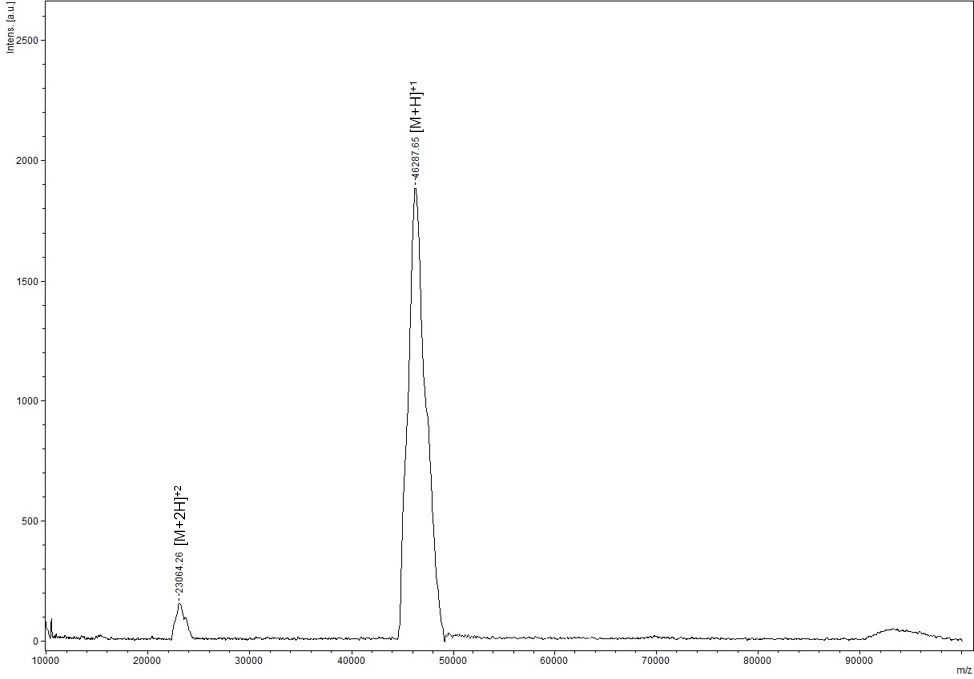 